ФотоМаркаМодельЦена, руб.*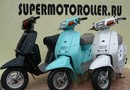 YAMAHAMINT 1YUот 29 000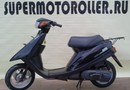 YAMAHAJOG ARTISTIC 3KJот 34 000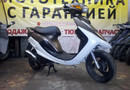 YAMAHAJOG ZR 50 3YKот 45 000-YAMAHAJOG 50 FI SA 36 Jот 72 000-YAMAHAJOG 50 FI SA 39 Jот 78 000-YAMAHAJOG 100от 88 000-YAMAHAJOG APRIOот 42 000-YAMAHAJOG APRIO II (дисковый тормоз)от 47 000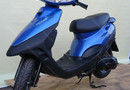 YAMAHAJOG Z 90от 43 000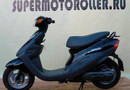 YAMAHAJOG 50 TYPE IIот 44 000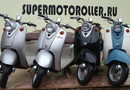 YAMAHAVINO 5AUот 39 000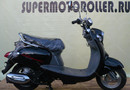 YAMAHAVINO SA10Jот 41 000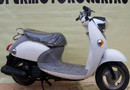 YAMAHAVINO 4T SA26Jот 49 000-YAMAHAVINO 4T FI (Инжектор) SA37Jот 72 000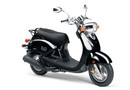 YAMAHAVINO 125от 98 000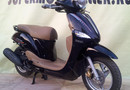 YAMAHAFILANO 115от 114 000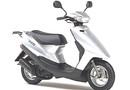 YAMAHAAXIS 50от 48 000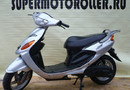 YAMAHAGRAND AXIS 100 SB06Jот 69 000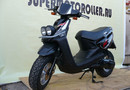 YAMAHABW's 50 SA02Jот 70 000YAMAHABW's 50 3AAот 70 000YAMAHABW's 50 SA44Jот 125 000YAMAHABW's 125 (Инжектор)от 130 000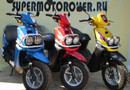 YAMAHABW's 100 4VPот 79 000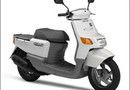 YAMAHAGEAR 50от 49 000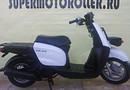 YAMAHAGEAR 50 NEWот 60 000Максискутеры:Максискутеры:Максискутеры:Максискутеры: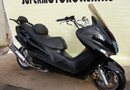 YAMAHAMAJESTY 125 FIот 108 000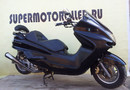 YAMAHAMAJESTY 250 SG03Jот 119 000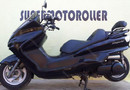 YAMAHAMAJESTY 400 SH04Jот 155 000YAMAHAMAJESTY 400 SH06Jот 195 000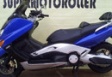 YAMAHAT MAX 500 SJ02Jот 170 000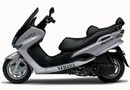 YAMAHAT MAX 500-2 SJ04Jот 239 000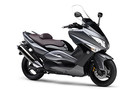 YAMAHAT MAX 500-3 SJ08Jот 310 000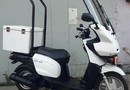 YAMAHAGear 50 new с крышейот 88 000YAMAHAMAJESTY 400 SH06Jот 195 000YAMAHACUXI 100 FI (Инжектор)от 130 000YAMAHAVOX 50 SA31J FI (Инжектор)от 80 000